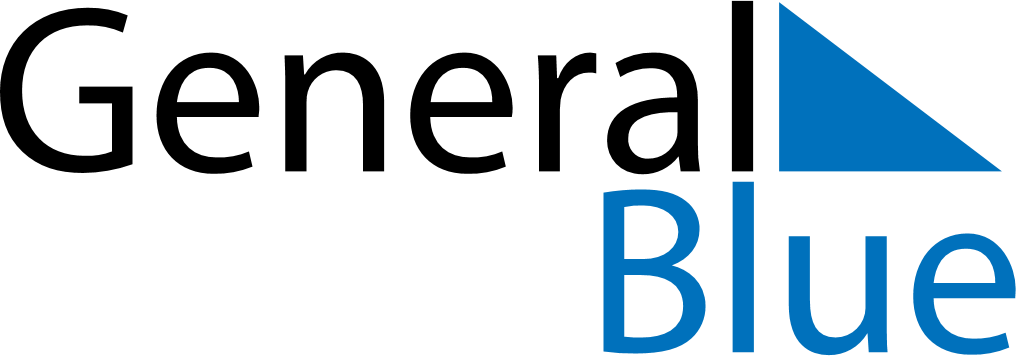 March 2024March 2024March 2024March 2024March 2024March 2024March 2024Ourense, Galicia, SpainOurense, Galicia, SpainOurense, Galicia, SpainOurense, Galicia, SpainOurense, Galicia, SpainOurense, Galicia, SpainOurense, Galicia, SpainSundayMondayMondayTuesdayWednesdayThursdayFridaySaturday12Sunrise: 8:06 AMSunset: 7:20 PMDaylight: 11 hours and 14 minutes.Sunrise: 8:05 AMSunset: 7:22 PMDaylight: 11 hours and 17 minutes.34456789Sunrise: 8:03 AMSunset: 7:23 PMDaylight: 11 hours and 19 minutes.Sunrise: 8:01 AMSunset: 7:24 PMDaylight: 11 hours and 22 minutes.Sunrise: 8:01 AMSunset: 7:24 PMDaylight: 11 hours and 22 minutes.Sunrise: 8:00 AMSunset: 7:25 PMDaylight: 11 hours and 25 minutes.Sunrise: 7:58 AMSunset: 7:26 PMDaylight: 11 hours and 28 minutes.Sunrise: 7:56 AMSunset: 7:28 PMDaylight: 11 hours and 31 minutes.Sunrise: 7:55 AMSunset: 7:29 PMDaylight: 11 hours and 34 minutes.Sunrise: 7:53 AMSunset: 7:30 PMDaylight: 11 hours and 36 minutes.1011111213141516Sunrise: 7:51 AMSunset: 7:31 PMDaylight: 11 hours and 39 minutes.Sunrise: 7:50 AMSunset: 7:32 PMDaylight: 11 hours and 42 minutes.Sunrise: 7:50 AMSunset: 7:32 PMDaylight: 11 hours and 42 minutes.Sunrise: 7:48 AMSunset: 7:33 PMDaylight: 11 hours and 45 minutes.Sunrise: 7:46 AMSunset: 7:35 PMDaylight: 11 hours and 48 minutes.Sunrise: 7:44 AMSunset: 7:36 PMDaylight: 11 hours and 51 minutes.Sunrise: 7:43 AMSunset: 7:37 PMDaylight: 11 hours and 54 minutes.Sunrise: 7:41 AMSunset: 7:38 PMDaylight: 11 hours and 57 minutes.1718181920212223Sunrise: 7:39 AMSunset: 7:39 PMDaylight: 11 hours and 59 minutes.Sunrise: 7:38 AMSunset: 7:40 PMDaylight: 12 hours and 2 minutes.Sunrise: 7:38 AMSunset: 7:40 PMDaylight: 12 hours and 2 minutes.Sunrise: 7:36 AMSunset: 7:42 PMDaylight: 12 hours and 5 minutes.Sunrise: 7:34 AMSunset: 7:43 PMDaylight: 12 hours and 8 minutes.Sunrise: 7:32 AMSunset: 7:44 PMDaylight: 12 hours and 11 minutes.Sunrise: 7:31 AMSunset: 7:45 PMDaylight: 12 hours and 14 minutes.Sunrise: 7:29 AMSunset: 7:46 PMDaylight: 12 hours and 17 minutes.2425252627282930Sunrise: 7:27 AMSunset: 7:47 PMDaylight: 12 hours and 20 minutes.Sunrise: 7:25 AMSunset: 7:48 PMDaylight: 12 hours and 23 minutes.Sunrise: 7:25 AMSunset: 7:48 PMDaylight: 12 hours and 23 minutes.Sunrise: 7:24 AMSunset: 7:50 PMDaylight: 12 hours and 25 minutes.Sunrise: 7:22 AMSunset: 7:51 PMDaylight: 12 hours and 28 minutes.Sunrise: 7:20 AMSunset: 7:52 PMDaylight: 12 hours and 31 minutes.Sunrise: 7:18 AMSunset: 7:53 PMDaylight: 12 hours and 34 minutes.Sunrise: 7:17 AMSunset: 7:54 PMDaylight: 12 hours and 37 minutes.31Sunrise: 8:15 AMSunset: 8:55 PMDaylight: 12 hours and 40 minutes.